Jak poszukiwać klientów na usługi szkoleniowe dzięki Kustar.plInnowacyjny i nowoczesny system do zarządzania i planowania ścieżki zawodowej już istnieje. Kustar.pl to powstała w ramach środków unijnych platforma pozwalająca na zarządzanie i planowanie kariery zawodowej. Zachęcamy do zapoznania się z e-usługą.Jesteś niezależnym trenerem lub pracujesz w firmie szkoleniowej? Firmy i osoby świadczące usługi szkoleniowe mogą publikować na portalu oferty swoich szkoleń, a także znajdą tu wiele informacji przydatnych w tworzeniu atrakcyjnych programów szkoleniowych.Zarejestruj się, a następnie zaloguj do portalu.Opłać abonament, by korzystać ze wszystkich możliwości portalu – można dopasować czas trwania abonamentu do potrzeb firmy.Uzupełnij dane kontaktowe i opis Twojej firmy – dokładny opis działalności firmy zwiększy rozpoznawalność marki oraz zwiększy zainteresowanie ofertą szkoleń.Dodaj informacje organizacyjne oraz programy szkoleń, które prowadzisz – szczegółowy program szkolenia oraz opis doświadczenia trenerów pomoże kandydatom zdecydować się na udział w szkoleniu.Przeglądaj raporty potrzeb szkoleniowych specjalistów z różnych branż – na podstawie raportów możesz tworzyć programy szkoleń bardziej dopasowane do aktualnych potrzeb specjalistów z branż, które Cię interesują.Sprawdzaj ile osób interesuje się Twoimi szkoleniami – dzięki temu dowiesz się, jaki obecnie jest popyt na szkolenia w obszarach Twojej specjalizacji.Przyjmuj zgłoszenia użytkowników portalu na Twoje szkolenia – portal umożliwia kandydatom skontaktowanie się z firmą oferującą szkolenie. Porównując liczbę zgłoszeń z liczbą osób przeglądających Twoje oferty dowiesz się, czy programy Twoich szkoleń odpowiadają na potrzeby kandydatów.Przeglądaj oferty szkoleń wyselekcjonowanych na podstawie Twoich obszarów rozwojowych – system przedstawi Ci propozycje szkoleń, które odpowiadają Twoim potrzebom. Będziesz mógł się zapoznać z programem, ceną oraz skontaktować z firmą oferującą szkolenie.Projekt jest współfinansowany ze środków Unii Europejskiej w ramach Europejskiego Funduszu Rozwoju Regionalnego.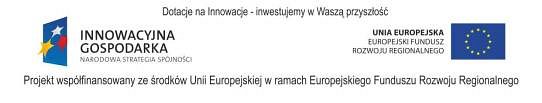 